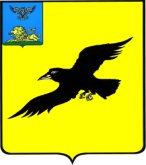 Б е л г о р о д с к а я   о б л а с т ьАДМИНИСТРАЦИЯ ГРАЙВОРОНСКОГО ГОРОДСКОГО ОКРУГАПОСТАНОВЛЕНИЕГрайворон«_01_ »  _декабря__ 2020_ г.								№ _818_В соответствии со статьей 42.10 Федерального закона от 24 июля 
2007 года № 221-ФЗ «О кадастровой деятельности», постановлением администрации Грайворонского городского округа от 30 июня 2020 года № 409 «О проведении комплексных кадастровых работ на территории Грайворонского городского округа», распоряжением администрации Грайворонского городского округа от 09 июля 2020 года № 792-р «О создании согласительной комиссии по согласованию местоположения границ земельных участков 
при выполнении комплексных кадастровых работ на территории Грайворонского городского округа», с учетом протоколов заседания согласительной комиссии от 29 октября 2020 года № 1 и от 04 декабря 
2020 года № 2, по вопросу согласования местоположения границ земельных участков, расположенных в границах кадастровых кварталов с учетными номерами: 31:13:1302001, 31:13:1302003, при выполнении комплексных кадастровых работ на основании муниципального контракта № 10-ЭМ 
от 08 июля 2020 года; заключения согласительной комиссии от 07 декабря 
2020 года №1 о результатах рассмотрения возражений заинтересованных лиц относительно местоположения границ земельных участков, установленных 
при выполнении комплексных кадастровых работ, п о с т а н о в л я ю:Утвердить карт-планы территорий в границах кадастровых кварталов 31:13:1302001, 31:13:1302003, расположенных на территории Грайворонского городского округа в г. Грайворон, размещенные на официальном сайте органов местного самоуправления Грайворонского городского округа Белгородской области в сети Интернет по адресу: https://www.graivoron.ru/deyatelnost/zemelnye-i-imushestvennye-otnosheniya/.Управлению муниципальной собственности и земельных ресурсов администрации Грайворонского городского округа (Зайцев А.В.) обеспечить 
в установленном действующим законодательством порядке внесение в Единый государственный реестр недвижимости сведений о земельных участках 
и о местоположении на них зданий, сооружений, объектов незавершенного строительства, полученных в результате выполнения комплексных кадастровых работ.3.	Опубликовать настоящее постановление в газете «Родной край» 
и сетевом издании «Родной край 31» (rodkray31.ru), разместить на официальном сайте органов местного самоуправления Грайворонского городского округа (graivoron.ru).4.	Контроль за исполнением постановления оставляю за собой.Об утверждении карт-планов территорий в границах кадастровых кварталов: 31:13:1302001, 31:13:1302003Глава администрации Г.И. Бондарев